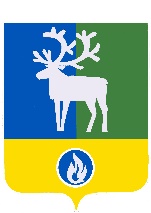 БЕЛОЯРСКИЙ РАЙОНХАНТЫ-МАНСИЙСКИЙ АВТОНОМНЫЙ ОКРУГ – ЮГРААДМИНИСТРАЦИЯ БЕЛОЯРСКОГО РАЙОНАПРОЕКТПОСТАНОВЛЕНИЕО Порядке предоставления за счет средств бюджета Белоярского района субсидий юридическим лицам (за исключением государственных (муниципальных) учреждений), индивидуальным предпринимателям, являющимся субъектами малого и среднего предпринимательства, в 2021 годуВ  соответствии со статьей  78 Бюджетного кодекса Российской Федерации от  31 июля 1998 года  № 145-ФЗ, статьей  15 Федерального закона от 6 октября  2003 года  № 131-ФЗ «Об общих  принципах организации местного самоуправления  в Российской  Федерации», статьями 4, 14, 17 Федерального закона от 24 июля 2007 года № 209-ФЗ «О развитии малого и среднего предпринимательства в Российской Федерации», постановлением Правительства Российской Федерации от 18 сентября 2020 года № 1492 «Об общих требованиях к нормативным правовым актам, муниципальным правовым актам, регулирующим предоставление субсидий, в том числе грантов в форме субсидий, юридическим лицам, индивидуальным предпринимателям, а также физическим лицам - производителям товаров, работ, услуг»,  решением Думы Белоярского района от 03 декабря 2020 года № 61 «О бюджете Белоярского района на 2021 год и плановый период 2022 и 2023 годов» и лимитов бюджетных обязательств на 2021 год и плановый период 2022 и 2023 годов,  постановлением  администрации Белоярского района от 31 октября 2018 года № 1048 «Об утверждении муниципальной программы Белоярского района «Развитие малого и среднего предпринимательства и туризма в Белоярском районе на 2019 - 2024 годы»  п о с т а н о в л я ю:1. 	 Предоставлять в 2021 году юридическим лицам (за исключением государственных (муниципальных) учреждений),  индивидуальным предпринимателям, являющимся субъектами малого и среднего предпринимательства за счет средств бюджета Белоярского района субсидии, в целях возмещения части затрат.2. Утвердить прилагаемый Порядок предоставления за счет средств бюджета Белоярского района субсидий юридическим лицам (за исключением государственных (муниципальных) учреждений), индивидуальным предпринимателям, являющимся субъектами малого и среднего предпринимательства, в 2021 году.3.  Комитету по финансам и налоговой политике администрации Белоярского района (Гисс И.Ю.) обеспечить финансирование в 2021 году, за счет средств бюджета Белоярского района субсидий юридическим лицам (за исключением государственных (муниципальных) учреждений), индивидуальным предпринимателям, являющимся субъектами малого и среднего предпринимательства, в целях возмещения части затрат.4. Отделу по учету и контролю за расходованием финансовых средств администрации Белоярского района (Илюшина Е.Г.) осуществить финансирование в 2021 году, за счет средств бюджета Белоярского района субсидий юридическим лицам (за исключением государственных (муниципальных) учреждений), индивидуальным предпринимателям, являющимся субъектами малого и среднего предпринимательства, в целях возмещения части затрат.5. Опубликовать настоящее постановление в газете «Белоярские вести. Официальный выпуск».6. Настоящее постановление вступает в силу после его официального опубликования и распространяется на правоотношения, возникшие с 1 января 2021 года и действует до 31 декабря 2021 года.7. Контроль за выполнением постановления возложить на заместителя главы Белоярского района Ващука В.А.от ___________ 2021 года№ ________Глава Белоярского районаС.П.Маненков